         АДЫГЭ РЕСПУБЛИК	          	          	    РЕСПУБЛИКА АДЫГЕЯ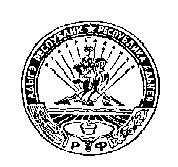 КОЩХЬАБЛЭ РАЙОН                                                                         КОШЕХАБЛЬСКИЙ РАЙОНМУНИЦИПАЛЬНЭ ОБРАЗОВАНИЕУ                                                  АДМИНИСТРАЦИЯ«БЛЭЩЭПСЫНЭ КЪОДЖЭ ПСЭУП1»                                        МУНИЦИПАЛЬНОГО ОБРАЗОВАНИЯ             ИАДМИНИСТРАЦИЕ                                       «БЛЕЧЕПСИНСКОЕ СЕЛЬСКОЕ ПОСЕЛЕНИЕ»        385431, къ. Блащэпсынэ,Лениным иур. 37                                                                           385431,а. Блечепсин, ул. Ленина 37                          тел. (факс)9-  94-30                                                                                                                         тел. (факс)9-94-30                                                                 ПОСТАНОВЛЕНИЕ27  декабря   2017г.                            № 57                                            а. БлечепсинО внесении изменений в Постановление № 39 от 24.10.2017г. «Об оплате труда работников муниципального образования «Блечепсинское сельское поселение», замещающих должности, не являющиеся должностями муниципальной службы муниципального образования «Блечепсинское сельское поселение»В целях обеспечения трудовых гарантий работников администрации муниципального образования «Блечепсинское сельское поселение», замещающих должности, не являющиеся должностями муниципальной службы муниципального образования «Блечепсинское  сельское поселение»,ПОСТАНОВЛЯЮ:1. Внести следующие изменения в Постановление № 39 от 24.10.2017г. «Об оплате труда работников  муниципального образования «Блечепсинское  сельское поселение», замещающих должности, не являющиеся должностями муниципальной службы муниципального образования «Блечепсинское  сельское поселение» (далее – Постановление):    1) Приложение 1 к решению «Об оплате труда работников  муниципального образования «Блечепсинское  сельское поселение», замещающих должности, не являющиеся должностями муниципальной службы муниципального образования «Блечепсинское  сельское поселение» изложить в новой редакции согласно приложению 1 к настоящему Решению;    2) довести размер заработной платы водителя служебного автомобиля, секретаря-делопроизводителя и уборщика служебных помещений до минимального размера оплаты труда (МРОТ)  9489 рублей.3. Настоящее Постановление вступает в силу с 1 января 2018 года.4. Настоящее Постановление обнародовать в соответствии с Уставом муниципального образования.Глава администрацииМО «Блечепсинское сельское поселение»                                             Б.М. ШиковРазмеры должностных окладов работников муниципального образования «Блечепсинское  сельское поселение», замещающих должности, не являющиеся должностями муниципальной службы муниципального образования «Блечепсинское  сельское поселение»   Приложение № 1 к Постановлению главы администрации   МО «Блечепсинское сельское поселение» от 27 декабря 2017 года  № 57Приложение № 1к  Постановлению главы администрации  МО «Блечепсинское сельское поселение»Об оплате труда работников  муниципального образования «Блечепсинское  сельское поселение», замещающих должности, не являющиеся должностями муниципальной службы муниципального образования «Блечепсинское  сельское поселение»Наименование должностиРазмер должностного оклада (в рублях)Водитель служебного автомобиля3590Секретарь-делопроизводитель2199Уборщик служебных помещений2199